සුළු හා මධ්‍ය පරිමාණ කර්මාන්තවල නිෂ්පාදන ක්‍රියාවලිය වැඩිදියුණු කර ගනිමින් ඵලදායීතාවය ඉහළ නංවා එම කර්මාන්තවල නිෂ්පාදන අපනයන වෙළෙඳපොළ වෙත යොමු කිරීම දිරිමත් කිරීමත් තරඟකාරී වෙළෙඳපොළ ක්‍රියාවලියක් බිහිකිරීමත් අරමුණු කරගෙන කර්මාන්ත අමාත්‍යාංශය විසින් නිෂ්පාදන කර්මාන්තවලට ISO 9001, ISO 14001, ISO 22000 සහ ISO 50001 යන සහතික ලබා ගැනීම සඳහා අවශ්‍ය මූල්‍ය සහන ලබාදීමේ වැඩපිළිවෙළක් ආරම්භ කර ඇත.මෙම ISO සහතිකකරණ වැඩසටහන වෙනුවෙන් කර්මාන්තකරුවන්ට අවශ්‍ය උපදේශන පහසුකම් සපයනු ලබන ආයතන ලේඛණගත කිරීම සඳහා අවශ්‍ය තොරතුරු ලබාගැනීමට කර්මාන්ත අමාත්‍යාංශය අදහස් කර ඇත.ඒ අනුව, ව්‍යාපාරයක් වශයෙන් ලියාපදිංචිය ලබා ඇති උපදේශන ආයතන පහත සඳහන් QR කේතය මඟින් හෝ ගූගල් දිගුව මගින් අදාල අයදුම්පත සම්පූර්ණ කර ව්‍යාපාර ලියාපදිංචි කිරීමේ සහතිකයේ පිටපතක් සමඟ 2023 ජූනි මස 23 දිනට පෙර අදාල තොරතුරු ඉදිරිපත් කර ඔබගේ උපදේශන ආයතන පිළීබද තොරතුරු මෙම ලේඛණයට ඇතුලත් කර ගැනීමට කටයුතු සලසා ගන්නා ලෙස මෙමගින් දන්වා සිටිමි.වැඩි විස්තර පහත සඳහන් දුරකථන අංක ඇමතීමෙන් ලබා ගත හැක.011-2422319 - ඩි. කේ. කේ. ආර්. දසනායක මහතා, අධ්‍යක්ෂ (සංවර්ධන අංශ I)071-4846177   - කේ.එච්.ජයරත්න මහතා,  කර්මාන්ත සංවර්ධන නිලධාරි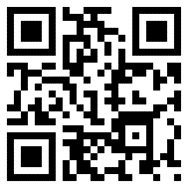                                    QR Codeගූගල් දිගුව: https://shorturl.at/vAGOTලේකම්කර්මාන්ත අමාත්‍යාංශය